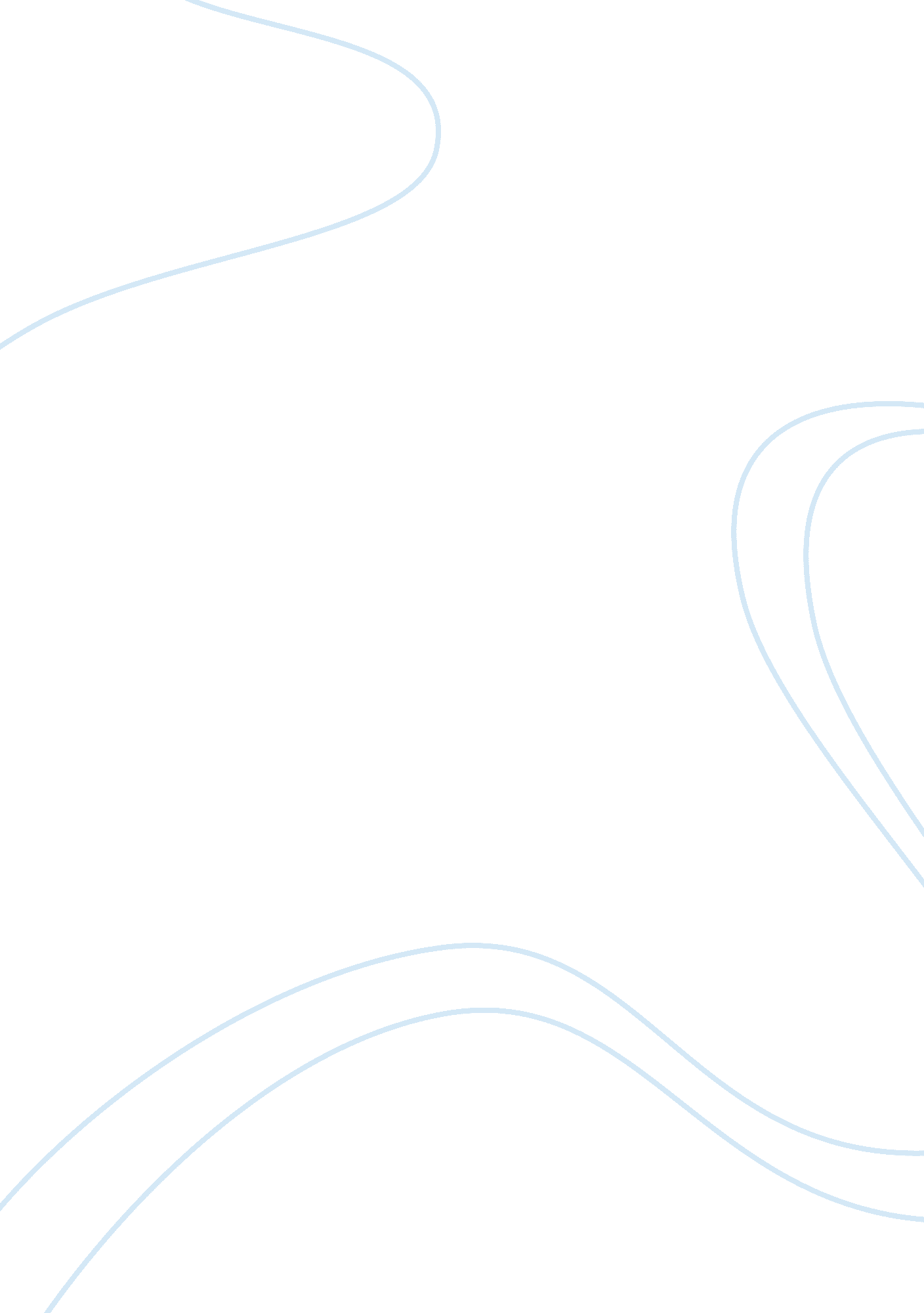 Dear parents and guardians,Literature, Play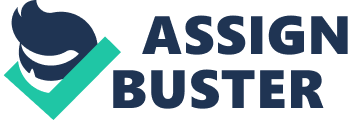 Dear Parents and Guardians, I would like to start off by welcoming you in to our preschool program. The importance of this letter is to get you involved into the planning of activities the children will be doing and explaining the importance of how play impacts your child’s development. Play is the seed of learning in this age group. Between three years old to about seven years old children should be allowed to play most of their day uninterrupted due to the way the child is interacting with the activity they are doing. While your child is playing they are learning to over come many obstacles in their life what you might not see. The child at play is learning to work in groups with other children and getting along. They learn to share and respect each other. Playing is the highest level of learning a child can do, like writing is for adolescents. Take the children playing in the dramatic play area and playing restaurant, they are learning to listen to what each other wants as they ask for it. They are learning to share the food being made in the kitchen, and well was “ eating" the food. They learn to listen by paying for their food and learning to wait their turn. They have to wait to be served as well as for their food. At the sensory table that children are playing with moon sand this week, only about four to about 5 children at a time can play there. They learn to take turns with the toys that are with the moon sand, as well as timings due to having to take turns with other children that would like to play in that same area but there just isn’t enough room. As teachers, teen teachers, babysitters, and parents we can learn so much from watching children play. You learn about the whole child and how you can assist that child. You can see what the child might need help in. If the child has problems talking with other children, you now know you need to work on that child’s speech. A child that doesn’t want to share now you know that they child isn’t around a lot of other children most of the time. You can learn everything about a child by just watching them play. You learn about where they come from by the way they interact with others, if they have other children in the family, and you learn how creative the child is. This helps teachers and assistances to much. This helps gage where the children are at developmentally and what areas they need to work on. Allowing children to play most of the day, they learn to problem solve, take turns, share, listen, interact with others and let out energy in a positive way. A child learns so much through play and there day would be arranged around the time they get to play. The child has a sense of control of what is going on in their life when they are at play. Playing shouldn’t be directed by parents or teachers. The time for the child’s imagination to rome free and learning to take place. Sincerely, Kaitlyn Brown, Daycare Director 